Comentarios de XBRL US sobre la propuesta de la SEC RE: SPACs, shell companies and projections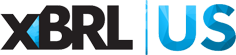 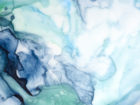 Publicado el lunes, 13 de junio de 2022XBRL US presentó una carta de comentarios en respuesta a la propuesta de la SEC sobre Compañías de Adquisición de Propósito Especial, Compañías Fantasma y Proyecciones. Nuestra carta apoyaba la propuesta de la Comisión de exigir a los SPAC que etiquetaran las divulgaciones como se pide en la subparte 1600 del Reglamento S-K en XBRL en línea. Las divulgaciones que se requerirán incluyen información adicional sobre el patrocinador del SPAC, posibles conflictos de intereses y dilución; divulgaciones adicionales sobre transacciones de-SPAC, divulgaciones en la página de portada del prospecto y en el resumen del prospecto de las declaraciones de registro presentadas en relación con las ofertas públicas iniciales de SPAC y las transacciones de-SPAC.La propuesta incluye requisitos de etiquetado para las divulgaciones en las declaraciones de registro de OPI de SPAC, lo que aceleraría las obligaciones de etiquetado (y las cargas de cumplimiento relacionadas) de los SPAC en comparación con las de otros solicitantes. En la carta de XBRL US, instamos a la Comisión a que se asegurara de proporcionar orientación técnica detallada sobre el etiquetado, documentos de instancia de muestra, copias preliminares anticipadas de la taxonomía que se utilizaría y un entorno de prueba beta EDGAR con pruebas tempranas permitidas 12-15 meses antes de la primera fecha de cumplimiento obligatorio. Estos requisitos se ajustan a las directrices del Grupo de Trabajo de Modernización Regulatoria de LOS Estados Unidos de XBRL para garantizar transiciones fluidas y eficientes a los nuevos requisitos de presentación de informes.Lea la carta de XBRL US: XBRL US Comment on Special Purpose Acquisition Companies, Shell Companies, and Projections, Expediente No. S7-13-22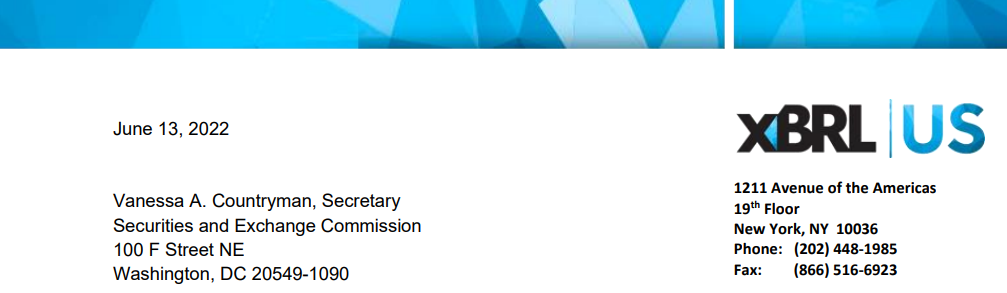 Estimada Sra. Countryman: RE: Compañías de Adquisición de Propósito Especial, Compañías Fantasma y Proyecciones, N.º de Expediente. S7-13- 22Gracias por la oportunidad de comentar sobre la propuesta de la Comisión de Bolsa y Valores (SEC) sobre Compañías de Adquisición de Propósito Especial (SPAC), Compañías Fantasma y Proyecciones. XBRL US es una organización de estándares sin fines de lucro, con la misión de mejorar la eficiencia y la calidad de los informes en los Estados Unidos mediante la promoción de la adopción de estándares de informes comerciales. XBRL US es una jurisdicción de XBRL International, el consorcio sin fines de lucro responsable de desarrollar y mantener la especificación técnica para XBRL.Estamos de acuerdo con el requisito propuesto por la Comisión de exigir a los SPAC que etiqueten las divulgaciones como se pide en la subparte 1600 del Reglamento S-K en Inline XBRL, como se propone. XBRL es un estándar de datos libre y abierto ampliamente utilizado en los Estados Unidos, y en todo el mundo, para informes de empresas públicas y privadas, así como de agencias gubernamentales. Esta carta responde a preguntas específicas planteadas en la propuesta.Propuesta Pregunta 51. ¿Deberíamos exigir a los SPAC que etiqueten las divulgaciones requeridas por la Subparte 1600 del Reglamento S-K, como se propone? ¿Hay algún cambio que debamos hacer para garantizar un etiquetado preciso y consistente? Si es así, ¿qué cambios debemos hacer? Estamos de acuerdo con el requisito propuesto de presentar un etiquetado detallado de las divulgaciones cuantitativas y un etiquetado de texto en bloque de las divulgaciones narrativas en Inline XBRL. Los datos reportados en formato XBRL legible por máquina mejorarán la eficiencia del procesamiento de datos y generarán datos que sean más oportunos, funcionales y comparables para los inversores, investigadores y reguladores.Para garantizar la coherencia de los datos notificados y racionalizar el proceso de aplicación para los solicitantes de registro, instamos a la Comisión a que proporcione orientaciones técnicas detalladas antes de la aplicación de la norma, teniendo en cuenta todos los posibles casos de uso para la presentación de informes. Los informes XBRL de muestra detallados, los borradores de taxonomía y la orientación integral ayudarán a los solicitantes de registro y a los proveedores en los que confían para la preparación y presentación de EDGAR a implementar de manera efectiva la nueva regla. También pedimos que la SEC proporcione un entorno de pruebas EDGAR Beta con presentación temprana voluntaria permitida de 12 a 15 meses antes de la primera fecha de cumplimiento obligatorio. Esto asegurará que los declarantes y aquellos que los atienden, tengan el tiempo adecuado para prepararse para una transición sin problemas a la nueva regla. Esto será de particular importancia para aquellos SPAC que se encuentran en la etapa de salida a bolsa, ya que utilizarán aplicaciones XBRL por primera vez.Propuesta Pregunta 52. ¿Deberíamos modificar el alcance de las divulgaciones de la Subparte 1600 requeridas para ser etiquetadas? Por ejemplo, ¿deberíamos exigir el etiquetado de las divulgaciones cuantitativas solamente? ¿Deberíamos limitar el requisito de etiquetado a solo aquellas divulgaciones requeridas en las transacciones de-SPAC?Estamos de acuerdo con los requisitos propuestos tal como están escritos. Propuesta Pregunta 53. Cuando un elemento de la subparte 1600 solicita que un solicitante de registro proporcione una presentación tabular sin especificar un formato particular para la tabla, o puntos de datos para incluir en la tabla, como la divulgación propuesta relacionada con la compensación del patrocinador de SPAC, la dilución de los accionistas no afiliados y el análisis de sensibilidad relacionado, ¿deberíamos en su lugar requerir elementos específicos en la presentación tabular? Si no proponemos una presentación tabular específica o elementos requeridos, ¿el etiquetado detallado proporcionaría datos útiles para los inversores y otros participantes del mercado?Una mayor especificidad en los requisitos de datos producirá datos más útiles y comparables. Sin requisitos concretos, los emisores se verán obligados a crear elementos XBRL personalizados, que son más intensivos en mano de obra y costosos de generar. Además, los datos generados a partir de elementos personalizados no se pueden comparar fácilmente de una empresa a otra. Alentamos a la Comisión a que especifique claramente qué puntos de datos y bloques de texto deben etiquetarse en una taxonomía XBRL.Propuesta Pregunta 54. ¿Deberíamos exigir a los SPAC que utilicen un lenguaje de datos estructurados diferente para etiquetar las divulgaciones de la Subparte 1600? Si es así, ¿qué lenguaje de datos estructurados deberíamos requerir y por qué?La alternativa a la adopción de XBRL para este propósito podría ser crear un esquema XML personalizado. Si bien esto permitiría la producción de datos legibles por máquina, tiene ciertas desventajas en comparación con optar por XBRL:• Inline XBRL es especialmente adecuado para representar datos cuantitativos y textuales en formato legible tanto por humanos como por máquinas. • XBRL es abierto, no propietario (gratuito) y ampliamente utilizado en todo el mundo en 184 implementaciones globales. Debido a que los datos con formato XBRL están ampliamente disponibles, numerosos agregadores de datos los aprovechan en aplicaciones que ofrecen datos a inversores, analistas, reguladores y formuladores de políticas. Exigir a los agregadores de datos, inversores y otros usuarios de datos que se adapten a un nuevo esquema XML personalizado sería costoso e ineficiente en comparación con la elección del estándar XBRL que ya está en uso. Además, daría lugar a conjuntos de datos que no se pueden mezclar con otros conjuntos de datos de uso común, como las finanzas corporativas, que ya están en formato XBRL.• XBRL se basa en un único modelo de datos (la taxonomía) que garantiza que los reguladores puedan actualizar o cambiar los requisitos de presentación de informes con facilidad y a bajo costo; y agiliza la presentación de informes de datos porque las series temporales se pueden mantener con facilidad, sin "romperse" cuando cambian los requisitos de presentación de informes. Con un esquema XML personalizado, normalmente el modelo de datos debe estar "codificado" en las aplicaciones para informar, extraer y analizar los datos. Esta codificación rígida hace que sea más difícil y costoso revisar los requisitos de presentación de informes. • Optar por crear un esquema XML personalizado en lugar de elegir XBRL, esencialmente requeriría volver a crear lo que XBRL ya ofrece. Un esquema XML personalizado resultaría en costos adicionales para todas las partes interesadas, una menor eficiencia en la adaptación a los cambios y la incapacidad de mezclar conjuntos de datos.La Comisión podría considerar el XBRL tradicional, que produce informes en formato XML. Sin embargo, debido a que las divulgaciones propuestas de SPAC contienen información narrativa y cuantitativa, Inline XBRL sería más ventajoso. XBRL-CSV es otra alternativa. XBRLCSV, sin embargo, se adapta mejor a datos de alto volumen y muy consistentemente reportados. Una vez más, Inline XBRL es el formato óptimo para esta situación particular de informes.Propuesta Pregunta 55. No hemos propuesto exenciones o requisitos diferentes del requisito de datos estructurados propuesto para emisores privados extranjeros, empresas de informes más pequeñas o empresas de crecimiento emergente ¿Deberíamos eximir o proporcionar requisitos diferentes de algunos o todos los requisitos de datos estructurados propuestos para estas u otras clases de solicitantes de registro?En última instancia, los requisitos deben ser los mismos para garantizar la disponibilidad de un conjunto de datos completo para los inversores. Dicho esto, la Comisión tal vez desee ofrecer un período de introducción gradual para las empresas más pequeñas y los FPI que tienen recursos más limitados. Agradecemos la oportunidad de contribuir a la propuesta de la Comisión. Por favor, no dude en ponerse en contacto conmigo si tiene preguntas sobre nuestras respuestas, o si desea discutir más a fondo. Me pueden contactar al (917) 582 - 6159 o campbell.pryde@xbrl.us.Respetuosamente Campbell PrydePresidente y CEO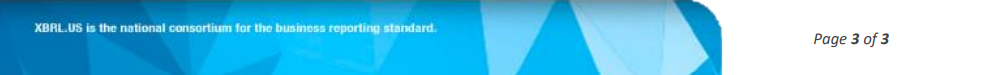 